Муниципальное автономное дошкольное образовательное учреждение города Нижневартовска детский сад № 4 «Сказка»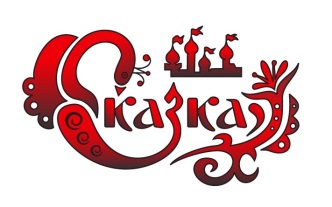 Виртуальный образовательный трек «Семья» в рамках реализации программы «Социокультурные истоки Семьеведение».Подготовила воспитатель:высшей квалификационной категорииКаракаш Наталья АнатольевнаНижневартовск, 2023(СЛАЙД 1)Здравствуйте уважаемые коллеги! Хочу поделиться с Вами опытом работы по созданию: «Виртуального образовательного трека «Семья» в рамках реализации программы «Социокультурные истоки Семьеведение».  (СЛАЙД 2) Актуальность образовательного виртуального трека: Данный трек представляет собой организацию совместной деятельности педагога, детей и родителей, создание предметно - развивающей среды по ознакомлению с семьей, ее традициями, праздниками, а также приобщению к сказкам, семейному чтению.(СЛАЙД 3) Целью моей работы было знакомство детей с устройством семьи, семейными традициями, приобретения социокультурного опыта отношений между родителями и детьми, братьями и сестрами. Способствование взаиморазвитию чувств ответственности и благополучия, формирования ценностного отношения ребенка к семье. Задачи, которые я ставила для достижения цели: - приобщение к социокультурным категориям, направленным на осмысление ближайшей социокультурной среды, через интерактивные ресурсы;- создание условий для приобщения детей и их родителей к социокультурным ценностям, а также воспитания и общение в семье;- формирование понятия, что есть добро, любовь, взаимопонимание, уважение, через семейные праздники и традиции.(СЛАЙД 4) Для виртуального образовательного трека использовали три больших раздела: Дружная семья, Радость послушания, Семейные традиции. (СЛАЙ 5) Познакомившись с каждым разделом, изучив в нем материал, детям предлагается пройти игру. (СЛАЙД 6) В каждом треке есть познавательные видеоролики для того, чтобы вначале ребенку пояснить, о чем пойдет речь, а после, для закрепления, знаний были разработаны интерактивные игры. В каждом треке их три, и они подразделяются по уровням сложности. Например, в первом разделе «Дружная семья» - это знакомство с членами семьи. Во втором «Радость послушания» - это знакомство со сказками: «Сестрица Аленушка и братец Иванушка», «Гуси-лебеди», «Аленький цветочек». И в третьем разделе «Семейные традиции» - «Семейные традиции. Праздники.», «Семейные традиции на Руси» и «Генеалогическое дерево». (СЛАЙД 7) После просмотра познавательных видеороликов можно было приступать к играм. Игры создавались с учетом возраста и пройденного материала. Для создания этих игр был выбран онлайн ресурс Удоба - конструктор и хостинг открытых образовательных ресурсов. На данном сервисе есть примеры ресурсов, для создания данных игр. (СЛАЙД 8)